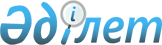 О некоторых вопросах акционерного общества "Финансовая академия"Постановление Правительства Республики Казахстан от 28 октября 2019 года № 890.
      Правительство Республики Казахстан ПОСТАНОВЛЯЕТ:
      1. Передать в установленном законодательством Республики Казахстан порядке право владения и пользования государственным пакетом акций акционерного общества "Финансовая академия" (далее – общество) в размере 100 (сто) процентов Министерству образования и науки Республики Казахстан.
      2. Уполномоченным органом соответствующей отрасли в отношении общества определить Министерство образования и науки Республики Казахстан. 
      3. Комитету государственного имущества и приватизации Министерства финансов Республики Казахстан совместно с Министерством образования и науки Республики Казахстан в установленном законодательством Республики Казахстан порядке принять необходимые меры, вытекающие из настоящего постановления.
      4. Утвердить прилагаемые изменения и дополнения, которые вносятся в некоторые решения Правительства Республики Казахстан.
      5. Настоящее постановление вводится в действие со дня его подписания. Изменения и дополнения, которые вносятся в некоторые решения Правительства Республики Казахстан
      1. В постановлении Правительства Республики Казахстан от 27 мая 1999 года № 659 "О передаче прав по владению и пользованию государственными пакетами акций и государственными долями в организациях, находящихся в республиканской собственности":
      в перечне государственных пакетов акций и государственных долей участия в организациях республиканской собственности, право владения и пользования которыми передается отраслевым министерствам и иным государственным органам, утвержденном указанным постановлением:
      в разделе "Министерству финансов Республики Казахстан":
      строку, порядковый номер 217-13, исключить;
      раздел "Министерству образования и науки Республики Казахстан":
      дополнить строкой, порядковый номер 222-33-18, следующего содержания:
      "222-33-18. Акционерное общество "Финансовая академия".".
      2. Утратил силу постановлением Правительства РК от 19.08.2022 № 581.


      3. В постановлении Правительства Республики Казахстан от 24 апреля 2008 года № 387 "О некоторых вопросах Министерства финансов Республики Казахстан" (САПП Республики Казахстан, 2008 г., № 22, ст. 205):
      в Положении о Министерстве финансов Республики Казахстан, утвержденном указанным постановлением:
      в перечне организаций, находящихся в ведении Министерства финансов Республики Казахстан и его ведомств:
      строку, порядковый номер 4, исключить.
      4. В постановлении Правительства Республики Казахстан от 30 декабря 2015 года № 1141 "О некоторых вопросах приватизации на 2016-2020 годы" (САПП Республики Казахстан, 2015 г., № 77-78-79, ст. 588):
      в перечне организаций республиканской собственности, подлежащих приватизации, утвержденном указанным постановлением:
      раздел "Министерство образования и науки Республики Казахстан":
      дополнить строкой, порядковый номер 60.11., следующего содержания:
      "60.11. Акционерное общество "Финансовая академия".";
      в разделе "Министерство финансов Республики Казахстан":
      строку, порядковый номер 66.1., исключить.
					© 2012. РГП на ПХВ «Институт законодательства и правовой информации Республики Казахстан» Министерства юстиции Республики Казахстан
				
      Премьер-МинистрРеспублики Казахстан 

А. Мамин
Утверждены
постановлением Правительства
Республики Казахстан
от 28 октября 2019 года № 890